24 апреля 2014 года состоялось заседание постоянной комиссии по бюджету, налогам и финансам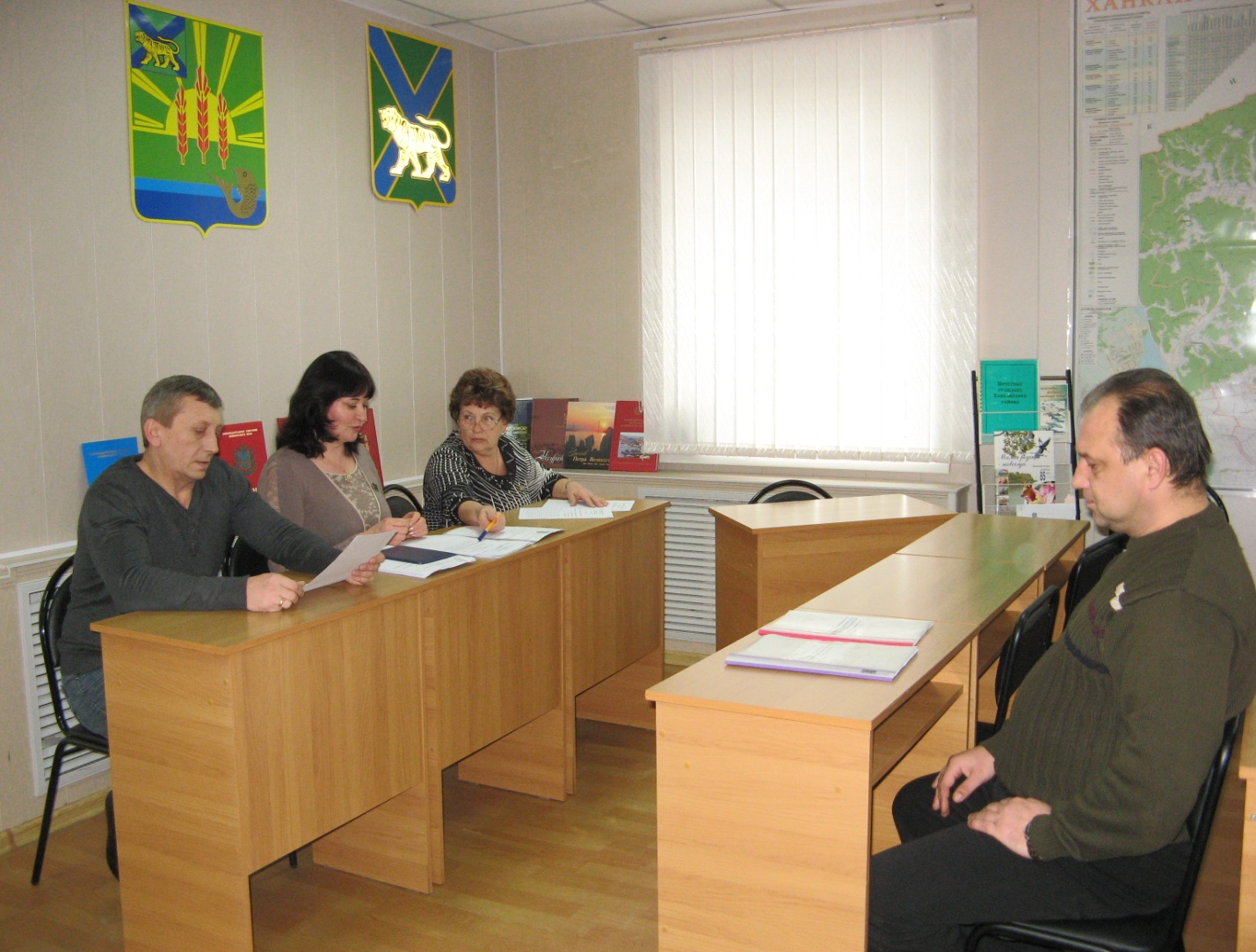 На заседании комиссии рассматривался вопрос об утверждении отчета об исполнении бюджета Ханкайского муниципального района за 2013 год.Начальник финансового управления Администрации Ханкайского муниципального района                 О.М. Голубцова подробно доложила о том, как были использованы бюджетные средства в 2013 году, и пояснила, что взвешенная финансовая политика органов местного самоуправления муниципального района позволила в полном объеме обеспечить исполнение расходных обязательств за 2013 год. Не допустить наличие просроченной кредиторской задолженности. Депутаты решили одобрить проект отчета об исполнении бюджета Ханкайского муниципального района  за 2013 год  по доходам  в  сумме 407 366 771,32 рублей, по расходам в сумме 409 259 043,80 рублей, с дефицитом  бюджета в сумме 1 892 272,48  рублей и рекомендовать принять его на  Думе.При рассмотрении вопроса о внесении изменений в решение Думы Ханкайского муниципального района от 20.12.2013 № 430 «О бюджете Ханкайского муниципального района на 2014 год и плановый период 2015 и 2016 годов», депутаты приняли решение согласиться с предложенными изменениями и вынести проект на заседание Думы.